Логачевы ветераны ВОВ Логачев Алексей Иванович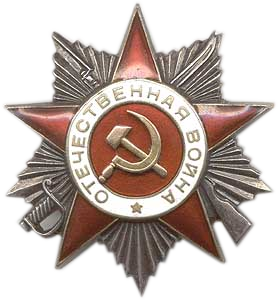 Год рождения: __.__.1923 
сержант 
в РККА с __.__.1941 года 
место рождения: Московская обл., г. Можайск№ записи: 1273218994Перечень наград   3/г  __.02.1944Медаль «За отвагу»    Показать документ о награждении  31/н  01.05.1945  Орден Отечественной войны II степени  Показать документ о награждении Приказ подразделения№: 31/н от: 01.05.1945  Издан: 31 тк /  Архив: ЦАМО фонд: 33 опись: 687572 ед.хранения: 2324№ записи: 40201042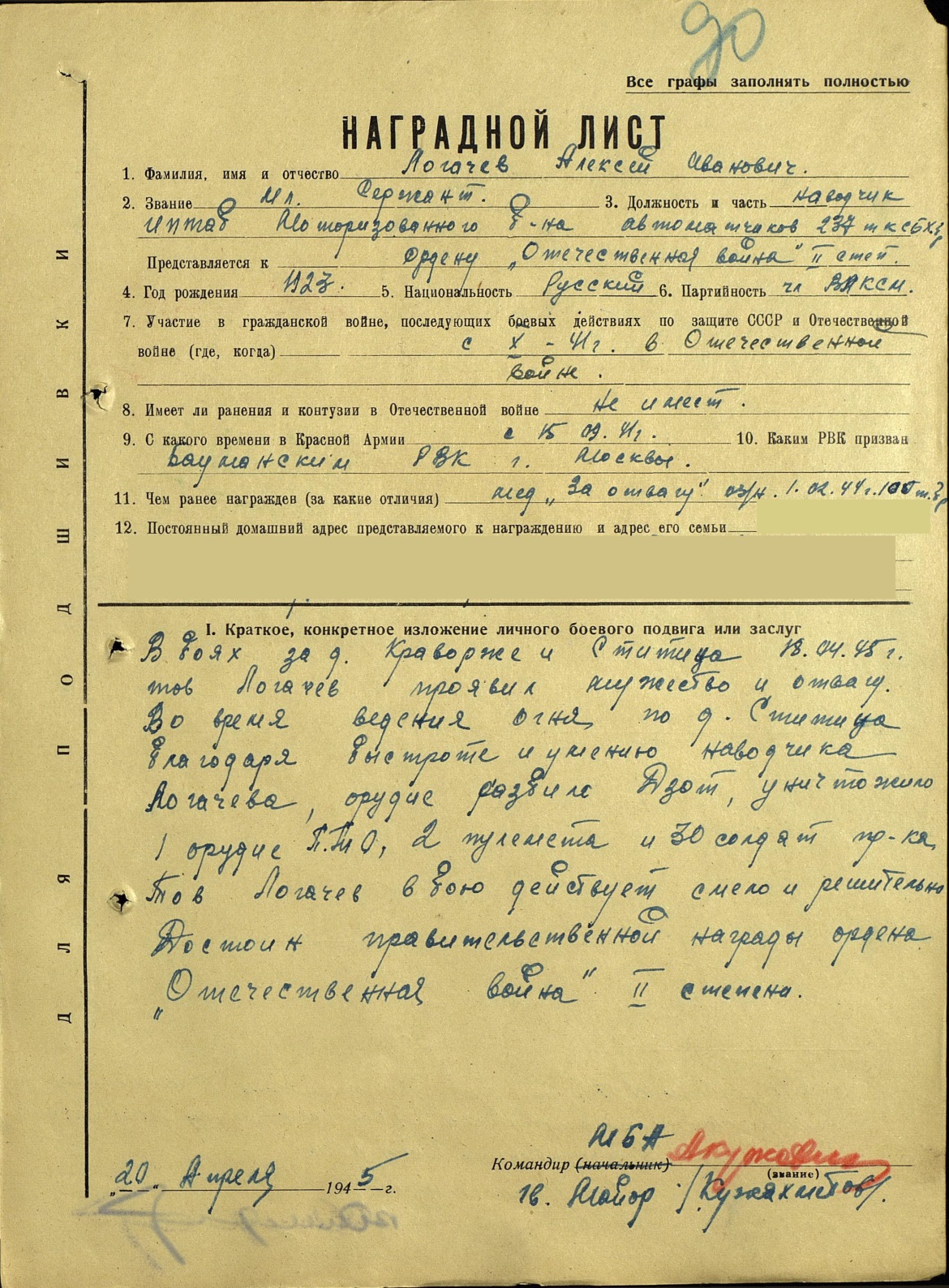    Логачев Илья ИвановичГод рождения: __.__.1920 
мл. сержант 
в РККА с __.__.1940 года 
место рождения: Московская обл., г. Можайск 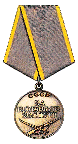 № записи: 1273222143Перечень наград 16/н06.09.1944	Медаль «За боевые заслуги»  Показать документ о награждении Приказ подразделения№: 6/н от: 06.09.1944 
Издан: 785 азенап / Архив: ЦАМО  фонд: 33  опись: 686196  ед.хранения: 3662  № записи: 25317159.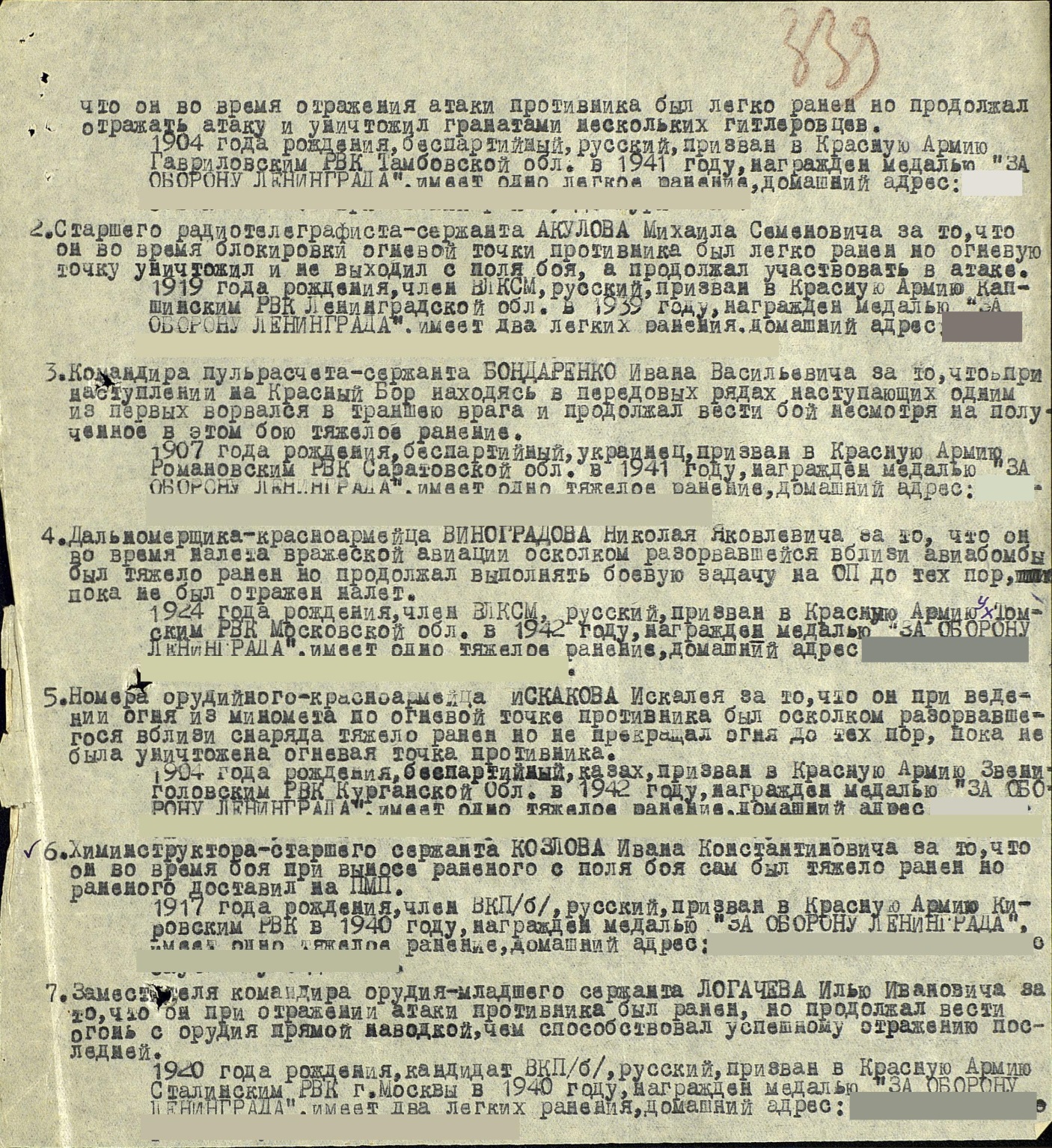   Логачев Азарий Иванович 1911г.р. Звание: гв. ст. сержант 
в РККА с 1941 года № записи: 10267556Архивные документы о данном награждении:I. Приказ(указ) о награждении и сопроводительные документы к нему- первая страница приказ или указа- строка в наградном списке            Медаль «За боевые заслуги» 
- наградной листПодвиг: 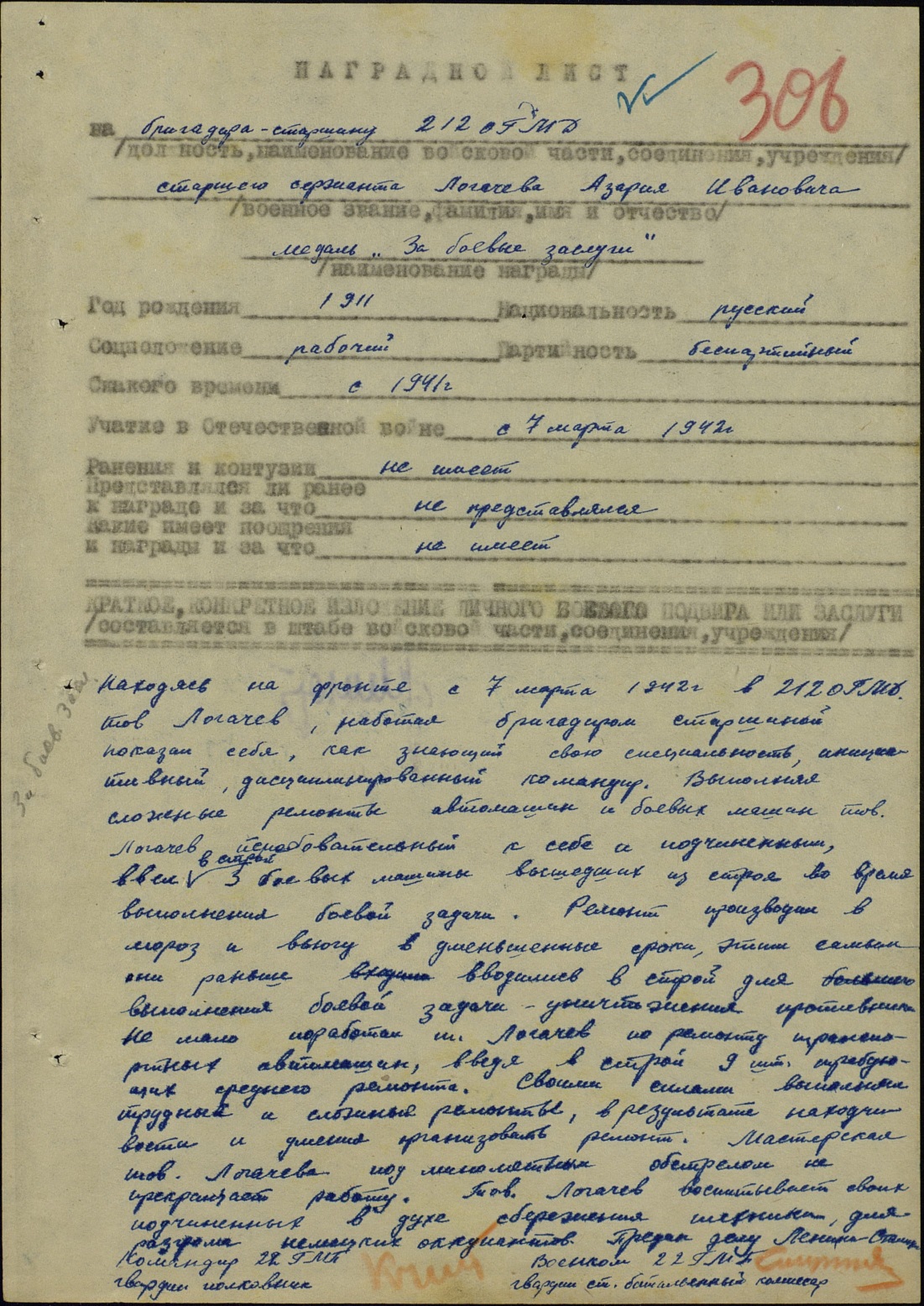 